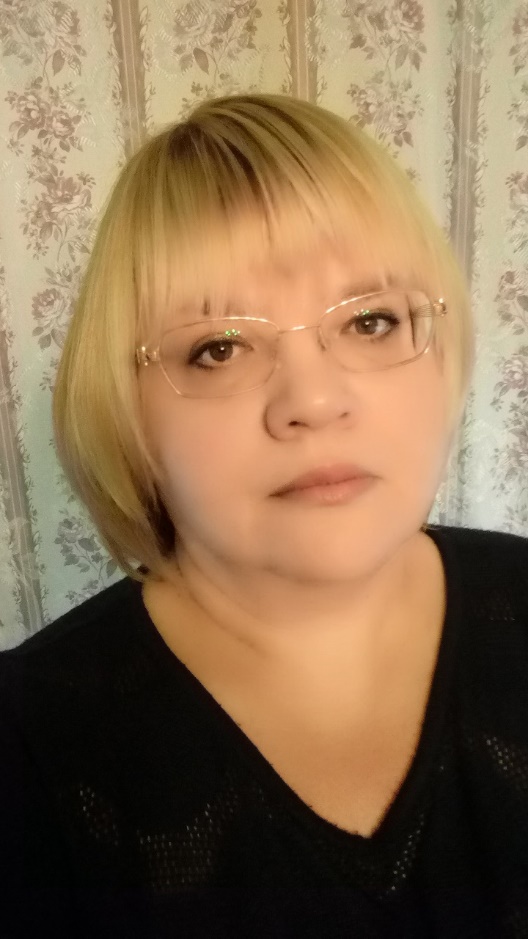 Грязнова Ольга Игоревна, 1970 г.р. Место рождения – г. Москва.К.м.н., врач рефлексотерпевт высшей квалификационной категории,  автор 28 печатных работ, в  том числе, 2  учебно-методических пособий  для врачей с грифом УМО.  Стаж работы по специальности рефлексотерапия – 22 года, стаж педагогической деятельности  - 9 лет.Имею дополнительные квалификации: врач невролог, врач мануальный терапевт, преподаватель высшей школы, психолог, психолог  консультант.  Неоднократно обучалась на курсах повышения квалификации по гирудотерапии, фитотерапии, гомеопатии, фармакопунктуре и пр. В своей практике активно применяю различные методы традиционной медицины: корпоральной и аурикулярной рефлексотерапии, краниопунктуры, фармакопунктуры, гирудотерапии, фитотерапии, гомеопатии, терапевтического тейпирования и др.  С 1997 по 2013 г работала на кафедре рефлекторной и мануальной терапии ГОУ  ВПО МГМСУ. С 1997 по 2013 гг работала в должности врача рефлексотерапевта ГКБ № 63 (внешнее совместительство).С 2013 года по настоящее время работаю в должности доцента на кафедре рефлексотерапии НОЧУ ДПО Российской академии медико-социальной реабилитации, выполняю обязанности зав. учебной частью кафедры рефлексотерапии. Читаю лекции и веду практические занятия на цикле профессиональной переподготовки  по рефлексотерапии, являюсь куратором сертификационного цикла «Актуальные вопросы рефлексотерапии», циклов тематического усовершенствования по аурикулярной рефлексотерапии, фармакопунктуре, гирудотерапии, фитотерапии, гомеопатии. Веду семинары и мастер-классы по различным направлениям традиционной медицины.С 2013 года по настоящее время работаю в должности зав. кабинетом рефлексотерапии, врача рефлексотерапевта КДП 9 ЛДЦ МО РФ (внешнее совместительство).С 2014 по 2018 гг работала на кафедре фитотерапии ИВМ РУДН, читала тематические лекции по теме «Фитотерапия в неврологии».Образование:В 1995 г закончила ММСИ им. Семашко по специальности «Лечебное дело»1995-1997 гг - Клиническая ординатура по специальности «Рефлексотерапия» на базе кафедры рефлексотерапии ММСИ им. Семашко. 1995 г - «Рефлексотерапия со спец. курсом «Основы альгологии» (3 мес), ММСИ им. Семашко1996-1997 гг – Основы Аюрведического лечения, Московский институт Медико-социальной реабилитологии1997 г - Сертификационный цикл по специальности «Терапия» (2 мес), ММСИ2004 г - ПП по специальности «Неврология» (720 ч), ММСИ2002 г - Сертификационный цикл «Рефлексотерапия» (576 ч), МГМСУ2004 г - Основы кранио-сакральной терапии (72 ч), Новокузнецкий ГИУВ2004 г – Фармакопунктура (72 ч), Санкт- Петербургская Государственная медицинская академия им. И.И. Мечникова 2005 г – Присвоена первая квалификационная категория по специальности «Рефлексотерапия», ГОУ ВПО «МГМСУ» Росздрава 2005 г – ПП по специальности «Мануальная терапия» (576 ч), ГОУ ДПО «РМАПО»2006 г – Комплексное использование акупунктуры, прикладной кинезиологии и висцеральной мануальной терапии, ГОУ ВПО МГМСУ2006 г – Последние достижения мануальной терапии и висцеральная мануальная терапия (144 ч), ГОУ ДПО НГИУВ2008 г - Присвоена высшая квалификационная категория по специальности «Рефлексотерапия»2008 г – Гирудотерапия (144 ч), ГОУ ВПО «РМАПО»2008 г – Спектральная фототерапия – метод профилактики и лечения микроэлементозов (144 ч), ГОУ ВПО МГМСУ2009 г – Фитотерпия (216ч), ГОУ ДПО «РМАПО»2009 г – Сертификационный цикл по специальности «Неврология» (288 ч), ГОУ ВПО МГМСУ2009 г – Гомеопатия (216 ч), ГОУ ВПО МГМСУ2009 г – «Гирудорефлексотерапия», ГОУ ВПО МГМСУ2010 г – ПП по специальности «Функциональная диагностика» (576 ч),  ГОУ ВПО МГМСУ2010 г – Сертификационный цикл по специальности «Мануальная терапия», ГОУ ВПО РГМУ2010 г – Гирудотерапия, ГОУ ВПО ММА им. И.М. Сеченова 2011 г – Защита диссертации на соискание ученой степени к.м.н.2011-2013 гг - Дополнительное к высшему образование с присвоением дополнительной квалификации «Преподаватель высшей школы», ГОУ ВПО МГМСУ2012 г – Сертификационный цикл по специальности «Рефлексотерапия», ГОУ ВПО МГМСУ2014 г - Актуальные вопросы рефлексотерапии, ГОУ ВПО  ММА им. И.М. Сеченова2013 г – Подтверждена высшая квалификационная категория по специальности «Рефлексотерапия»2014 г - Сертификационный цикл по специальности «Неврология», НОЧУ ДПО «РАМСР»2014 г – «Гомеопатия в клинической практике», НОЧУ ДПО «РАМСР»2015 г – Гирудотерапия (144 ч), НОЧУ ДПО «РАМСР»2017 г – Сертификационный цикл по специальности «Рефлексотерапия» (144 ч), НОЧУ ДПО «РАМСР»2017 г – Мягкие мануальные техники (18 ч), Институт Биологического центрирования 2017–2018 гг – Терапевтическое тейпирование (Базовый курс, Лечение заболеваний ПНС, ОДА, миофасциального синдрома, сегментарное тейпирование).  Академия терапевтического тейпирования.2018 г – Подтверждена высшая квалификационная категория по специальности «Рефлексотерапия»2017 г – ПП «Психология» (520 ч) ЧУ «ООДПО МАЭиО»2017-2018 гг – ПП Психологическое консультирование (620 ч) ВГАПС